REQUEST FOR PROPOSALRFQ 016/2019-20Quotations are hereby requested for the Supply and delivery of pig feed to Avene Pig Ranchers Engcobo according to the following terms of reference/specification:The pig feed will be delivered to Avene Pig Ranchers at Lahlangubo Administrative Area, S31054’01.76” and E 27057’47.90” , Engcobo Local Municipality as per the following specified descriptions –GOODS MUST BE DELIVERED WITHIN SEVEN DAYS AFTER THE ISSUENCE OF THE PURCHASE ORDER.__________________________________________________________________________________________________________________ The closing date and time for the submission of quotations is Tuesday,10 December 2019 @12hooProposals/quotations must be emailed to singeni@chda.org.zaSuppliers must take particular note of the following: COMPULSORY SUBMISSION DOCUMENTS, EVEN IF THEY WERE SUBMITTED BEFORE; The business profile with a minimum of two contactable references must be submitted.The copy of the company’s CIPC / CK registration document must be submitted;Submit a copy of the National Treasury Central Supplier Database (CSD) registration summary report Service providers should also complete & submit the MBD 4 form to declare the interest of the Directors of the Company Submit copy of a valid B-BBEE certificate or of a B-BBEE Sworn AffidavitSubmit a valid Tax Clearance Certificate /PinIf a supplier is not a VAT vendor, VAT must not be included, otherwise all the prices must include VAT.Evaluation criteria (Only applicable to quotations equal to/ above R 30 000.00)This is an 80/20 preference points system quotationPrice is allocated up to 80 pointsB-BBEE is allocated up to 20 pointsEnquiries should be directed to:Mr S. Singeni & Mr M. MayekisoChris Hani Development Agency15 Warner StreetKomani, 5320Tel no. 045 807 4000Emails: singeni@chda.org.za & mayekiso@chda.org.za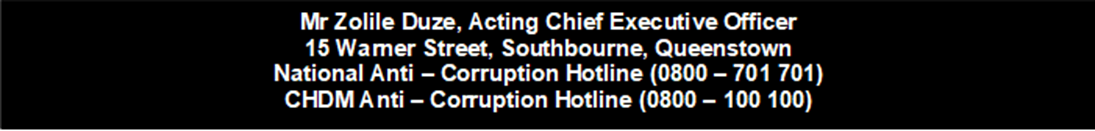 ITEMUNITQUANTITY REQUIREDPig Creep40 kg50Pig Porker40 kg100Pig Growth40 kg190Pig Finisher40 kg200